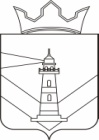 Совет депутатовКраснослудского сельского поселенияДобрянского муниципального районаПермского краяРЕШЕНИЕ О внесении изменений в решение Совета депутатов Краснослудского сельского поселения от 09.11.2015 № 123 «Об утверждении Положения о порядке управления и распоряжения муниципальным имуществом Администрации Краснослудского сельского поселения»Руководствуясь пунктом 5 части 7 статьи 20 Устава Краснослудского сельского поселения, рассмотрев протест прокурора г.Добрянки от 06.12.2018 № 2-20-70-2018, Совет депутатов Краснослудского сельского поселенияРЕШАЕТ:1. Внести в решение Совета депутатов Краснослудского сельского поселения от 09.11.2015 № 123 «Об утверждении Положения о порядке управления и распоряжения муниципальным имуществом Администрации Краснослудского сельского поселения» следующие изменения:1.1. Наименование решения изложить в следующей редакции «Об утверждении Положения о порядке управления и распоряжения муниципальным имуществом Краснослудского сельского поселения».2. Внести в Положение о порядке управления и распоряжения муниципальным имуществом Краснослудского сельского поселения, утвержденное решением Совета депутатов Краснослудского сельского поселения от 09.11.2015 № 123 следующие изменения:2.1. Пункт 20.5 изложить в следующей редакции:«20.5. Информационное оповещение неограниченного круга лиц к информации о приватизации осуществляется администрацией Краснослудского сельского поселения в соответствии со статьей 15 Федерального закона от 21.12.2001 N 178-ФЗ «О приватизации государственного и муниципального имущества».».2.2. Пункт 20.6 изложить в следующей редакции:«20.6. Оплата приобретаемого покупателем муниципального имущества производится единовременно или в рассрочку. Срок рассрочки не может быть более чем один год.».3. Обнародовать настоящее решение в местах, определенных Уставом, разместить на сайте Краснослудского сельского поселения.4. Настоящее решение вступает в силу со дня его официального обнародования.Председатель Краснослудского сельского поселения                                                                          А.Н.Кузнецов    Глава сельского поселения – глава администрации Краснослудского  сельского поселения                                                                            Е.В.Соснина                                                                                                         24.12.2018№ 27